CATERPILLAR cp563c Vibratory Compactor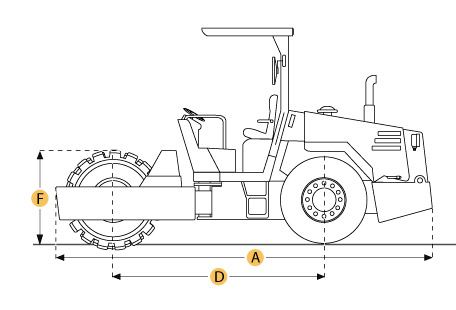 Selected DimensionsSpecificationDimensionsDimensionsDimensionsB. Width Over Tires7.6 ft in2316.5 mmC. Height to Top of Cab10.2 ft in3100 mmD. Wheelbase9 ft in2740 mmE. Ground Clearance19 in483 mmDrumDrumDrumF. Drum Diameter61 in1549 mmEngineEngineEngineModel3116T3116TGross Power145 hp108.1 kwDisplacement402.8 cu in6.6 LOperationalOperationalOperationalOperating Weight25727.9 lb11670 kgFuel Capacity58.1 gal220 LEngine Oil Capacity5.3 gal20 LHydraulic System Fluid Capacity29.1 gal110 LMax Speed8 mph12.8 km/hTires23.1 x 26 - 8ply23.1 x 26 - 8plyDrumDrumDrumDrum Width83.9 in2130 mmDrum Diameter61 in1549 mmVibration Frequency 130 Hz30 HzCentrifugal Force - High53000 lb235.8 kNCentrifugal Force - Low29700 lb132.1 kNDimensionsDimensionsDimensionsOverall Length w/ Blade17.3 ft in5258 mmWidth Over Tires7.6 ft in2316.5 mmHeight to Top of Cab10.2 ft in3100 mmWheelbase9 ft in2740 mmGround Clearance19 in483 mm